	Deliverable D2.1: Description of the measurement siteFrom: 	Date:  30 September 2016 To:   	EUROPEAN SPACE AGENCY (ESA)	The European Space Research Institute (ESRIN),	Via Galileo Galilei,	Casella Postale 64,	00044 Frascati (Roma),	ItalyAtt.: Sara PancottiSubject:		ESA-IPL-POE-LG-cl-LE-2015-1129Title:		Fiducial Reference Measurements for Ground-Based IR Greenhouse Gas 			Observation (FRM4GHG)Category: 	ESA Express Procurement (EXPRO) Our ref.:  	Proposal No. 1129/2015 – Proposal from February 16, 2016 plus comments from May 27, 2016_______________________________________________________________Dear Sir or Madam,With reference to the above Request for Proposal (RFP), please find our Deliverable D2.1: Description of the measurement site to be delivered at T0 + 2 month. If you have further questions, please let me know.RegardsDescription of the measurement siteThe campaign will be performed in Sodankylä at the TCCON facility of the FMI. The TCCON instrument will serve as reference for all other spectroscopic observations. All other spectrometers of FRM4GHG will be installed in a separate 30 feet container. The container is located in the vicinity of the TCCON building: about 30 m South. The TCCON facility is equipped with Bruker IFS 125HR spectrometer and a large solar tracker A547N, manufactured by Bruker Optics. The TCCON instrument has been operational since early 2009 (Kivi and Heikkinen, 2016).AirCore balloon observations will be performed from the FMI balloon facility. The AirCore and other sondes can be launched within 70-80 meters West from the FRM4GHG container. Alternatively a mobile launch system can be considered. The mobile sounding system is available at the FMI facility. This includes a trailer with balloon filling equipment and a radiosonde receiver system. The AirCore analysis after each flight will be performed at FMI using a Cavity Ring-Down Spectrometer (Picarro Inc., CA, model G2401). The AirCore laboratory is currently located on the ground floor of the TCCON building. Continues measurements of CH4, CO, CO2 are performed at a tower located within less than a kilometer from the TCCON building.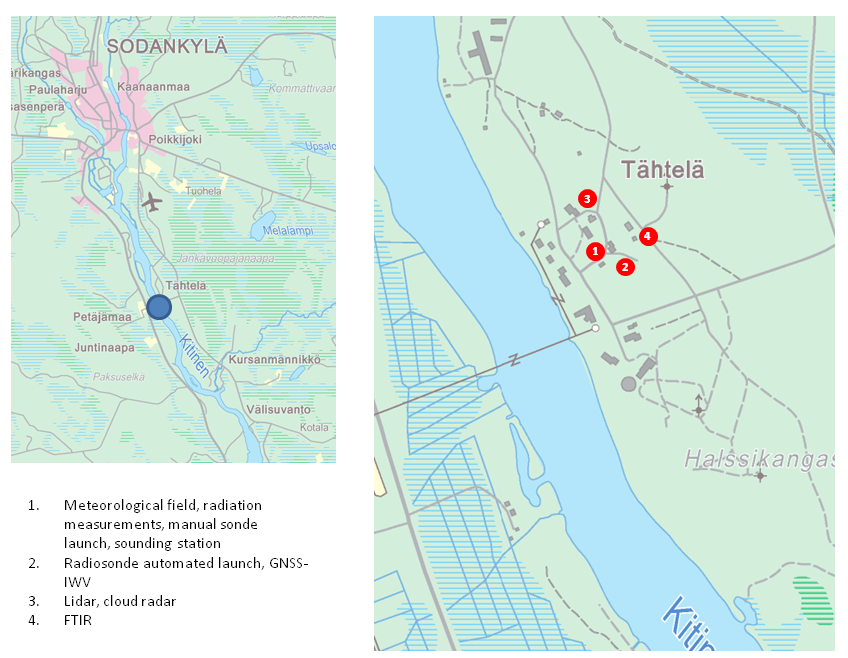 Figure 1: Location of site, scale level of the close up-map (right) is 1:8000.FMI Sodankylä facility is located in northern Finland, about 6 km south of Sodankylä. The coordinates of the TCCON instrument are 67.3668º N, 26.6310 º E, 188 m.a.s.l.  The observatory around the TCCON facility has long term history. The continuous weather observations at the present location started in year 1908. In 1949 FMI established an aerological observatory at Sodankylä. Since then balloon soundings have been performed at Sodankylä on regular basis. The site is relatively consolidated, since most of the relevant instruments are located in Tähtelä (Figure 1). Distances between the instruments are generally less than 200 m. The site participates also in some other networks, such as GRUAN and GAW. List of atmospheric measurements at the FMI Sodankylä facility and the starting year of each measurement program is presented in Table 1. Regular sonde launches at the FMI include CFH (Cryogenic Frostpoint Hygrometer), ozonesondes and RS92 radiosondes. The facility has an automated launcher for the radiosondes Vaisala RS92. The AirCore system was established in September 2013 in collaboration with the University of Groningen. Since then several improvements have been introduced to the AirCore system, including data analysis methods and recovery system.Table 1: List of atmospheric measurements at the FMI Sodankylä facility and the starting year of each measurement program.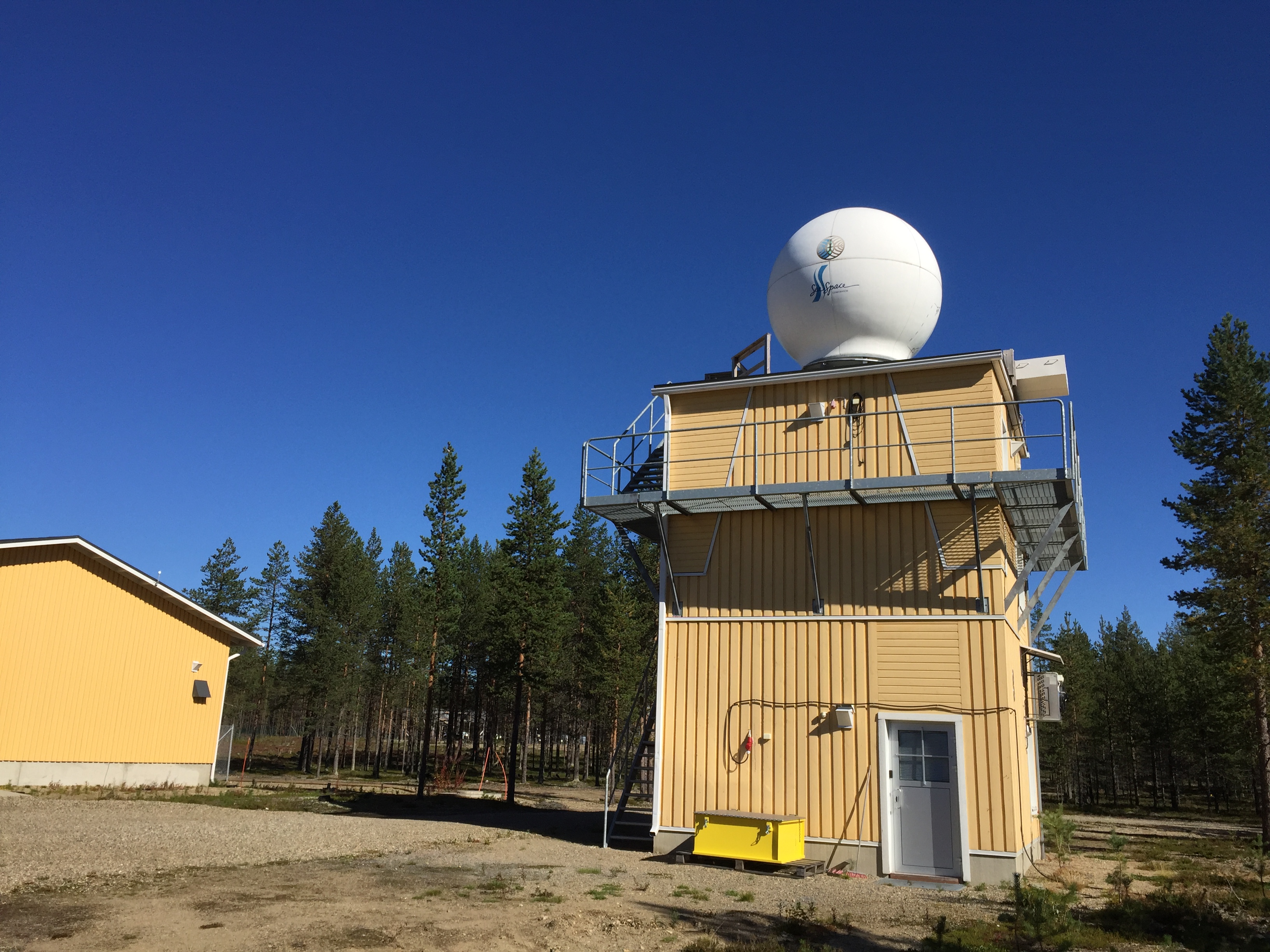 Figure 2: TCCON building at the FMI Sodankylä facility. Solar tracker Bruker A547N is installed on the roof of the building.ReferencesKivi, R. and Heikkinen, P.: Fourier transform spectrometer measurements of column CO2 at Sodankylä, Finland, Geosci. Instrum. Method. Data Syst., 5, 271-279, doi:10.5194/gi-5-271-2016, 2016. Available at http://www.geosci-instrum-method-data-syst.net/5/271/2016/Wunch D., Toon, G. C., Blavier, J.-F. L., Washenfelder, R. A., Notholt, J., Connor, B. J., Griffith, D. W. T., Sherlock, V., and Wennberg, P. O.: The Total Carbon Column Observing Network, Phil. Trans. R. Soc. A 369, 2087–2112, doi:10.1098/rsta.2010.0240, 2011.Derived ParameterStart YearTCCON ObservationsCO2, CH4, CO, H2O and other gases2009AirCore ObservationsCO2, CH4, CO, using Picarro analyser 2013Other Balloon-borne ObservationsRadiosondes:temperature, air pressure, relative humidity, wind speed and wind directionOzonesondes:ozoneCryogenic Frostpoint Hygrometer:water vapour mixing ratio profile194919892002Other Total Column ObservationsGNSS water vaporBrewer #037 and #214:ozoneCimel sun photometer:Aerosol optical depth199519882007Surface Observationstemperature at 2m, temperature at ground, dew point temperature, dir pressure, air relative humidity, wind speed, wind direction, precipitation, cloud height, amount of clouds, Visibility, snow depth, prevailing weather 1908Other Profile MeasurementsCloud radarDoppler lidarCeilometer201220122009Solar Radiation Observationsglobal, diffused, reflected, direct radiation, radiation balance, PAR, sunshine duration, global and spectral UV, aerosol optical depth, albedo1957